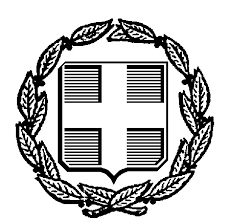                                                                                            Αρ. Απόφασης 1655/2023ΕΛΛΗΝΙΚΗ ΔΗΜΟΚΡΑΤΙΑΝΟΜΟΣ ΤΡΙΚΑΛΩΝ                                                                       Τρίκαλα 24/9/2023ΔΗΜΟΣ ΤΡΙΚΚΑΙΩΝ                                                                        Αρ. Πρωτ.  42612ΤΜΗΜΑ ΠΑΙΔΕΙΑΣΘέμα :« Κλείσιμο Σχολικών Μονάδων στο  Δήμο Τρικκαίων »Ο Δήμαρχος Τρικκάιων έχοντας υπόψη :Την αναμενόμενη κακοκαιρία που αναμένεται να πλήξει το Δήμο Τρικκαίων τις επόμενες ημέρες ,Αποφασίζει :οι Σχολικές Μονάδες Πρωτοβάθμιας και Δευτεροβάθμιας Εκπαίδευσης του  Δήμου Τρικκαίων θα παραμείνουν κλειστές, από την Δευτέρα 25 Σεπτεμβρίου 2023 έως την Τετάρτη 27 Σεπτεμβρίου 2023, για προληπτικούς λόγους που αφορούν την ασφάλεια των μαθητών και της εκπαιδευτικής κοινότητας.Κατά τη διάρκεια του ανωτέρω χρονικού διαστήματος θα πραγματοποιείται τηλεκπαίδευση όπου αυτό είναι εφικτό.                                                                    Ο ΔΗΜΑΡΧΟΣ ΤΡΙΚΚΑΙΩΝ                                                                       ΝΙΚΟΛΑΟΣ ΣΑΚΚΑΣ